2024/2025 APPLICATION FOR 3 YEAR OLD ENTRY AT CHIPSTEAD VALLEY PRIMARY SCHOOL NURSERY (For parents / carers whose child will become 3 years old between 1st September 2023 and 31st August 2024) Child and parent/carer details Name of person with parental responsibility (parent/carer): 1. Looked after children/children in public care Is the child named in section 1 in public care or looked after? (i.e. in the care of a local authority, resident with a foster carer or in a children’s home / adopted subject to a residence order or special guardianship order, immediately following having been looked after). If your child meets the criteria to be classified as a looked after child or a child in public care, you must enclose either a letter from the relevant authority confirming the legal status of the child, a copy of the care order, or a copy of the special guardianship order.  Please note that children adopted from overseas are not classified as children in public care. 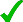 2. Sibling details If you have an older sibling who will be attending Chipstead Valley Primary School at the same time as the child on this application, please give details: 3. Special case priority (including medical) If there are any special reasons which make your child’s admission to Chipstead Valley Primary School Nursery particularly desirable, please outline them below.  You should include any medical, social or educational factors or any other relevant information: 4. Children of members of staff Children of members of staff will have priority in the oversubscription criteria if the staff member has been employed at the school for two or more years at the time at which the application for admission to the school is made, and/or if the member of staff is recruited to fill a vacant post for which there is a demonstrable skill shortage. 5. Distance Children living closest to the school as measured in a straight line from the child’s main address to the school gate will receive higher priority. 6. Application options – please tick where appropriate ** NB: morning sessions are extremely popular, in the event that morning sessions are oversubscribed, please indicate if you would be interested in afternoon sessions) 7. Declaration I confirm the information supplied is correct: 	 Child’s surname: Child’s first name: Date of birth: Male / Female Main language(s) spoken at home: Main language(s) spoken at home: Surname: First name:e: Mr Mrs Miss Ms Mr Mrs Miss Ms Home address of child and parent/carer: Home address of child and parent/carer: Postcode: Home telephone: Mobile telephone: Work telephone: e-mail address: Date moved to this address: Are you on the electoral roll at the above address: Yes / No Is your child attending any other childcare arrangements, e.g. childminder / nursery: Yes / No If Yes please give details: How did you hear about us? No Please proceed to question 3 Please proceed to question 3 Yes Please provide the details below Please provide the details below Name of assigned Social Worker: Name of assigned Social Worker: Name of assigned Social Worker: Contact number: Contact number: Contact number: Local Authority with whom the child is in care: Local Authority with whom the child is in care: Local Authority with whom the child is in care: Date of which the child took up residence at the address quoted in part 1: Date of which the child took up residence at the address quoted in part 1: Date of which the child took up residence at the address quoted in part 1: Sibling’s full name: Date of birth: Boy / Girl: Current Registration group: Please attach separate sheets if necessary Please attach separate sheets if necessary Please attach separate sheets if necessary I attach a letter of support from the person named below, who may be contacted about my application: I attach a letter of support from the person named below, who may be contacted about my application: I attach a letter of support from the person named below, who may be contacted about my application: Name: Tel:Professional Status: Address: Please  1 I am likely to qualify for free thirty hours, 3-year old entitlement and would like to take up this option (NB: Eligibility criteria applies, please see www.gov.uk for 30 hour funding information) ☐ 2 I would like to request a 15-hours place, which I would like to take in the mornings ** (NB: this is an automatic entitlement for any 3 year old child) ☐ 3 I would like to request a 15-hours place, which I would like to take in the afternoons (NB: this is an automatic entitlement for any 3 year old child) ☐ 4 I will need additional paid sessions on top of my 15 funded hours  (NB: 15 hours are automatically given across 5 mornings/afternoons, meaning any child staying all day will need to ‘top up’ with paid sessions if not using/entitled for 30hour funding) ☐ Full name of parent/carer (please print): Signature: Relationship to child: Date: 